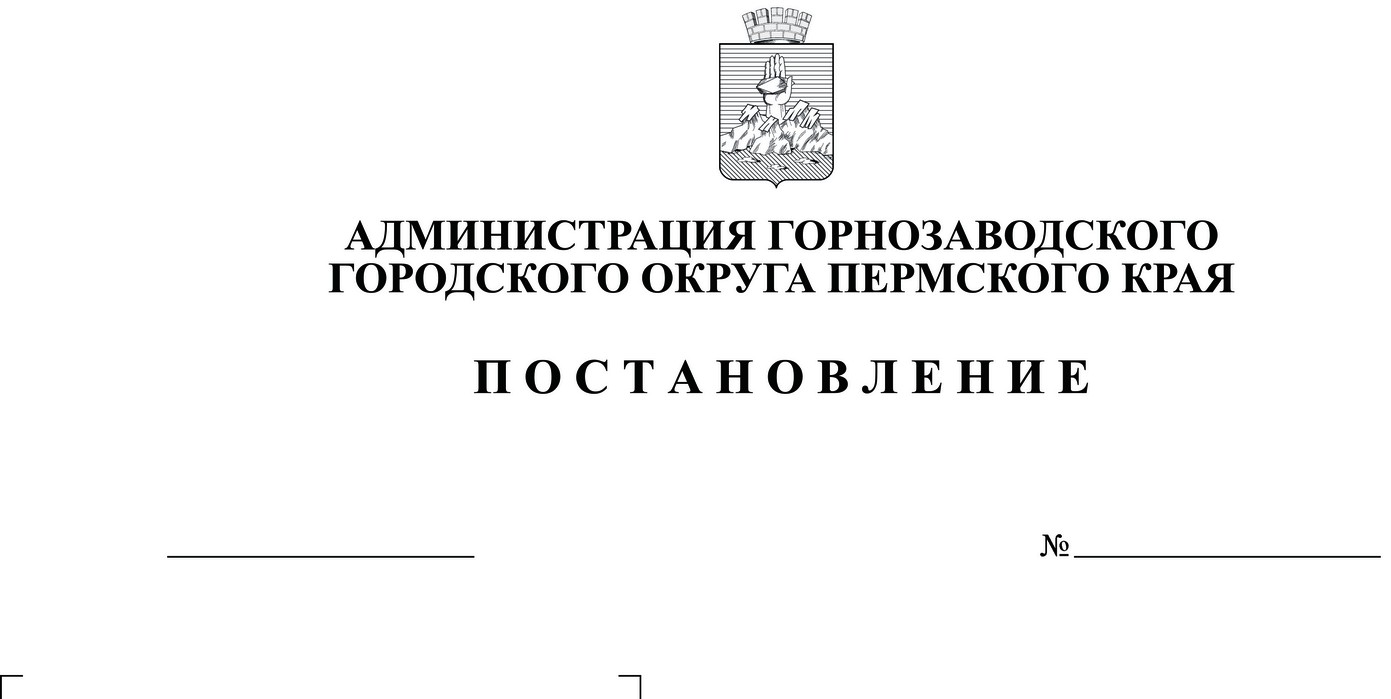 Об утверждении части проекта межевания территории относительно земельного участка по адресу: г. Горнозаводск, 
ул. Александра Матросова, з/у 13 в целях внесения изменений в проект межевания территории в границах кадастровых кварталов 59:17:0101019, 59:17:0101020, утвержденный постановлением администрации Горнозаводского муниципального района от 28.12.2017 № 1539Руководствуясь статьями 8, 41, 43,45, 46 Градостроительного кодекса Российской Федерации, Федеральным законом от 06 октября 2003г. № 131-ФЗ «Об общих принципах организации местного самоуправления в Российской Федерации», статьями 23, 29 Устава Горнозаводского городского округа Пермского края,с учетом протокола общественных обсуждений 
от 01 ноября 2022 г. № 24,администрация Горнозаводского городского округа Пермского края ПОСТАНОВЛЯЕТ:1. Утвердить прилагаемую часть проекта межевания территории относительно земельного участка по адресу: г. Горнозаводск, ул. Александра Матросова, з/у 13 в целях внесения изменений в проект межевания территории в границах кадастровых кварталов 59:17:0101019, 59:17:0101020, утвержденный постановлением администрации Горнозаводского муниципального района 
от 28 декабря 2017 г. № 1539.2. Признать утратившим силу проект межевания территории в границах кадастровых кварталов 59:17:0101019, 59:17:0101020, утвержденный постановлением администрации Горнозаводского муниципального района 
от 28 декабря 2017 г. № 1539 (в редакции постановления администрации города Горнозаводска от 24.10.2019№ 1490, постановления администрации Горнозаводского городского округа Пермского края от 16.09.2020№ 936) в части проекта межевания территории относительно земельного участка по адресу: 
г. Горнозаводск, ул. Александра Матросова, з/у 13.3. Опубликовать настоящее постановление в газете «Новости», сетевых изданиях www.gorn-novosti.ru, www.gornozavodskii.ru.4. Контроль за исполнением настоящего постановления возложить на заместителя главы Горнозаводского городского округа Пермского края по инфраструктуре – начальнику управления развития инфраструктуры.Глава городского округа–
глава администрацииГорнозаводского 
городского округа Пермского края		В.В. ЛумповПодлинный экземпляр документа находится в администрации Горнозаводского городского округа Пермского края в деле № 01-07 за 2022 годУТВЕРЖДЕНА
постановлением администрации Горнозаводского городского округа Пермского края
от 16.11.2022 № 1519ЧАСТЬ ПРОЕКТА МЕЖЕВАНИЯ
территории относительно земельного участка по адресу: г. Горнозаводск, 
ул. Александра Матросова, з/у 13 в целях внесения изменений в проект межевания территории в границах кадастровых кварталов 59:17:0101019, 59:17:0101020, утвержденный постановлением администрации Горнозаводского муниципального района от 28.12.2017 № 1539Описание принятых решенийЦельподготовкичастипроектамежеваниятерритории–внесениеизмененийвпроектмежеваниятерритории в границах кадастровых кварталов 59:17:0101019, 59:17:0101020, утвержденный постановлением администрации Горнозаводского муниципального района от 28 декабря 2017 г. № 1539,вчастиземельного участка, расположенного по адресу: г. Горнозаводск, ул. Александра Матросова, з/у 13.Проектные решения, принятые проектом межевания территории в границах кадастровых кварталов 59:17:0101019, 59:17:0101020, утвержденный постановлением администрации Горнозаводского муниципального района Пермского края от 28.12.2017 № 1539, не изменяются, за исключением части проекта межевания относительно земельного участка, расположенного по адресу: г. Горнозаводск, ул. Александра Матросова, з/у 13.Внесение изменений в проект межевания обусловлено тем, что в рамках реализации плана мероприятий дорожной карты «Наполнение Единого государственного реестра недвижимости необходимыми сведениями» земельный участок с кадастровым номером 59:17:0101020:69, расположенный по адресу: Пермский край, г. Горнозаводск, ул. Матросова, 13 был снят с кадастрового учета 02 июля 2021 г.В настоящее время осуществляются кадастровые работы по образованию нового земельного участка по адресу: г. Горнозаводск, ул. Александра Матросова, з/у 13.Экспликация земельных участков фактического землепользованияИсключить строку № 107.Нумерацию после строки 107 оставить прежней.Экспликация образуемых земельных участковНомер участка на чертежеМестоположение участкаЦель формирования Способ образования или изменения земельного участкаАдрес земельного участка (при наличии)Площадь по проекту, кв. м.Вид разрешенного использованияКадастровый номер земельного участка123456176ул. Александра Матросова, з/у 13Формирование земельного участка под индивидуальный жилой домОбразование земельного участка из неразграниченных муниципальных земельПермский край, Горнозаводский г.о., г. Горнозаводск, 
ул. Александра Матросова, з/у 131007Для индивидуального жилищного строительстваНеразграниченные муниципальные земли